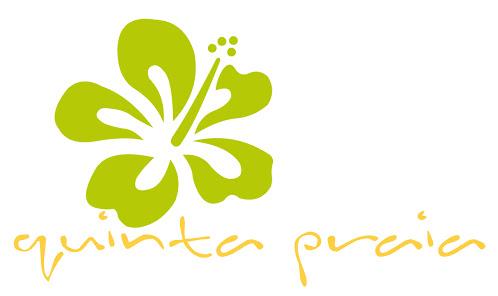 REGULAMENTO Festival de cinema Quinta Praia / Rules Quinta Praia Film Festival1)  A segunda edição do FESTIVAL DE CINEMA QUINTA PRAIA vai realizar-se nos dias 5,6 e 7 de setembro de 2013, em Vila Nova de Famalicão, Portugal.2) A organização disponibiliza boleias desde a estação de comboios de  Esmeriz (Vila Nova de Famalicão) ao local do evento (Quinta Praia, cerca de 5 minutos de carro).3) As  curtas-metragens  são  sujeitas  uma  pré-selecção.  Todos  os realizadores recebem por email a confirmação das curtas-metragens seleccionadas. 4). O limite do vídeo é 30 minutos. São aceites curtas-metragens de todos os países e de todos os géneros,desde que seja um projeto de ficção. 5) Para  receberem  a  entry  form  e  o  regulamento,  os  candidatos  devem  enviar  um email para festivalquintapraia@gmail.com a solicitar inscrição no Festival.6)  Não há limite de obras por autor7) Este ano o Festival de Cinema Quinta Praia vai fazer uma sessão especial, não competitiva, com uma escola convidada: ECAM. No último dia (7 de Setembro), antes da gala de prémios, serão mostradas algumas das curtas-metragens recentes da escola madrilena.Call for entries:8) Para a inscrição ficar completa devem ser enviados a Entry form + pasta com documentos8.1)        Para receberem a Entry Form, os candidatos devem enviar um email para festivalquintapraia@gmail.com a solicitar a inscrição no festival.8.2)        A Entry Form (ficha de inscrição ) deve estar numa pasta .rar ou zipada, juntamente com 1 foto do realizador, sinopse e 2 screeners do filme . A pasta com documentos e entry form deve ser enviada para festivalquintapraia@gmail.com .8.3)        Por favor envie as curtas-metragens via We transfer (máx. 2GB)  para	festivalquintapraia@gmail.com. Não são aceites filmes por correio, uma vez que os responsáveis não se encontram no local do evento. Caso a escola tenha vários filmes para enviar, sugerimos que contacte os alunos/realizadores individualmente e informe-os sobre a entry form e regulamento. Obrigada pela compreensão.DealineA ficha de inscrição ,a pasta com documentos, e a respectiva curta-metragem devem ser enviados para festivalquintapraia@gmail.com  até dia 10 de Julho às 23h. Até esta data a inscrição não é paga (no entry fee). A inscrição na 2ª fase, de dia 11 de Julho a 9 de Agosto é paga com 5 euros. (entry fee)A deadline definitiva encerra a 9 de Agosto de 2013.Legendas em inglês ou português (caso o filme tenha diálogos de outra língua).Prémios·         Prémio Juri ( Melhor Curta-metragem)·         Melhor Curta-Metragem estrangeira·         Prémio Público·         Melhor atriz/ ator·         Melhor realizador·         Menções Honrosas (se justificado)Página oficial :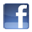 https://www.facebook.com/pages/Festival-de-Cinema-Quinta-Praia-Quinta-Praia-Film-Festival/335110479899914Site: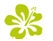  http://quintapraiafilmfestival.weebly.comfestivalquintapraia@gmail.com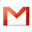 